Attachment 6h.  NY eligibility screening survey, BurmeseInstructions:  If participant is not a seed, ask questions #1-3.  If the participant is a seed, begin with question #4.Were you born in Burma or in a refugee camp in Thailand or Malaysia? Yes  go to #2 No END OF SURVEY.  “…you are not eligible to participate…”What is your relationship to the person who gave you the coupon? Friend or acquaintance  go to #3 Relative, does not live with me  go to #3 Co-worker, supervisor, etc.  go to #3 Relative or household member, lives with me  END OF SURVEY. Stranger END OF SURVEY.If END OF SURVEY: “I am sorry, but you are not eligible to participate in this project.  Thank you for coming in.”Have you or anyone you live with already participated in this project? Yes  END OF SURVEY.  “…you are not eligible to participate…” No go to #4 Don’t know  Describe project and determine if the individual has already participated.  (Verify later from the database of participants.)How old are you? ______ yearsIf 18 years or older  go to #5.If less than 18 years old  “…you are not eligible to participate…” Male	 FemaleHave you lived in Buffalo for longer than one year? Yes  go to #7 No END OF SURVEY. Don’t know  END OF SURVEY.If END OF SURVEY: “…you are not eligible to participate…”In the past 12 months, which of the following bodies of water did you fish from?SHOW MAP.(Check all that apply.)	Foot of Ferry	Squaw Island	Squaw Island Ponds	Black Rock Canal	Scajagwada Creek	Know it was from nearby water(s) but can’t remember the nameIf one or more bodies of water or “nearby water” are checked  go to #8	None	Don’t knowIf none or don’t know  END OF SURVEY.  “…you are not eligible to participate…”In the past 12 months, how many times did you eat fish caught in the bodies of water listed in #6?____ times  If ≥12 times: “You are eligible to participate in this project.” If <12 times: “…you are not eligible to participate…” Don’t know  “…you are not eligible to participate…”END OF SURVEY.Draft Map of the Buffalo and Lockport areas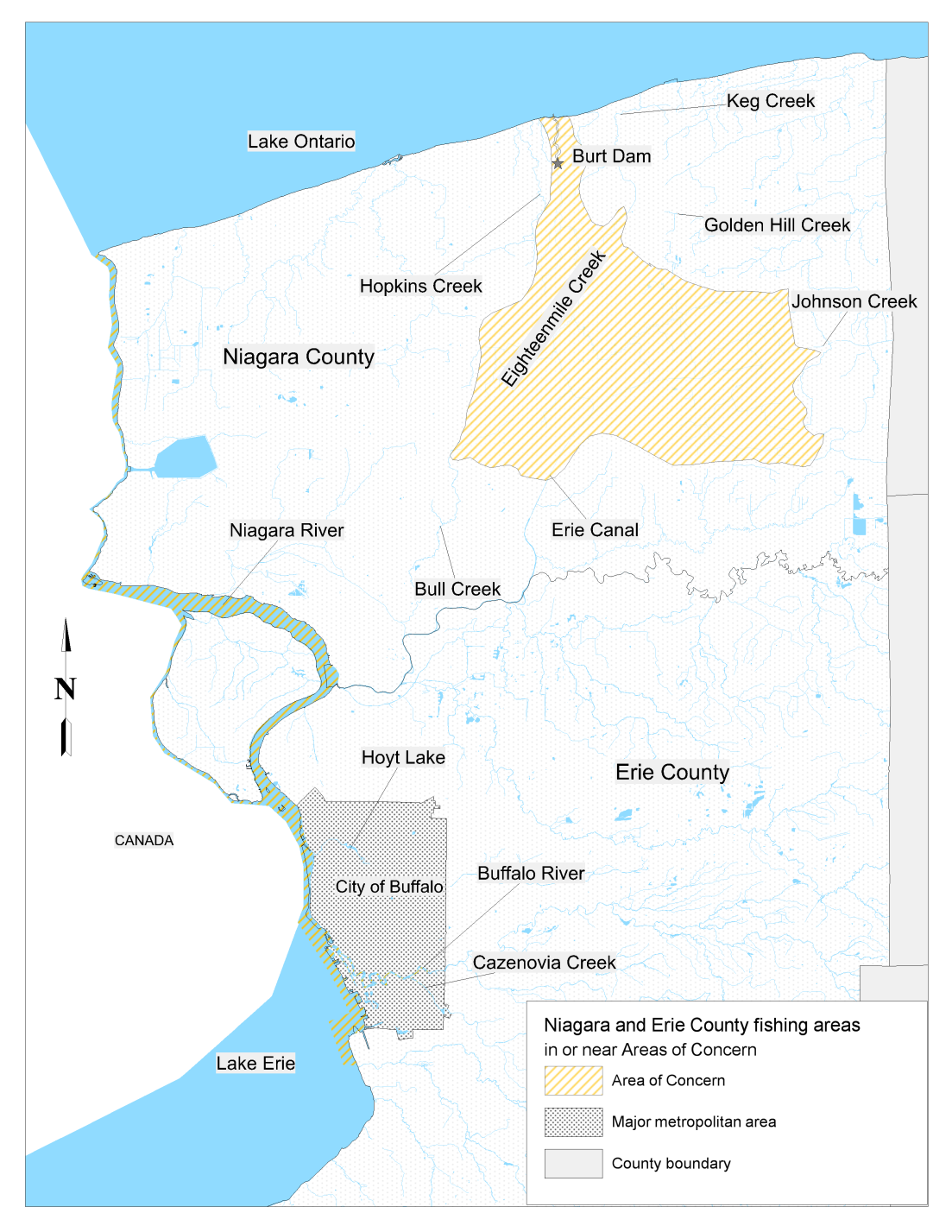 